《みて！きて！さがして！絵本の里けんぶちドキドキツアー　参加申込書》　　　　　　　　　　　　　　　　　　令和４年　　月　　日（提出）■個人情報は、当婚活以外で利用することはありません。［お願い］■急なキャンセルは、可能な限りご遠慮ください。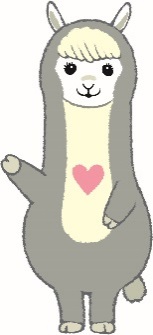 ■この用紙は、メール、郵送又はファックスで提出してください。〔提出先〕剣淵町農業担い手支援センター（剣淵町農業振興センター内）　担当：原・竹本住　所：〒０９８－０３３８　上川郡剣淵町仲町３番８号　　電　話：０１６５－３４－３３１１／ＦＡＸ：０１６５－３４－２０８８　　メール：k-ninaite@town.kembuchi.hokkaido.jpふりがな氏　　名生年月日ふりがな氏　　名Ｓ・Ｈ　　　年　　月　　日　　　歳住　　所〒〒職　　業＊職業をお書きください。（例・会社員、看護師、家事手伝い等）（　　　　　　　　　　　　　　　　　　　　　　　　　　　　　　　　）＊職業をお書きください。（例・会社員、看護師、家事手伝い等）（　　　　　　　　　　　　　　　　　　　　　　　　　　　　　　　　）電話番号・携帯電話・自宅（固定電話）・携帯電話・自宅（固定電話）婚活を知った広告＊該当するもの全てに○印をお願いします。・町のホームページ　・ライナーネットワーク　・友人、知人からの声かけ・親からの声かけ　　・新聞　　・その他（　　　　　　　　　　　　　　　　　　）＊該当するもの全てに○印をお願いします。・町のホームページ　・ライナーネットワーク　・友人、知人からの声かけ・親からの声かけ　　・新聞　　・その他（　　　　　　　　　　　　　　　　　　）送迎の有無＊該当するものに○印（９月24日剣淵町行きのバスです。翌日は旭川駅までお送りします。）・利用します（ＪＲ旭川駅東改札口）　・利用しません（直接会場へ）［ＪＲ旭川駅９時３０分までに集合］　　　　　 　 ［剣淵町レークサイド桜岡　10時45分までに集合］＊該当するものに○印（９月24日剣淵町行きのバスです。翌日は旭川駅までお送りします。）・利用します（ＪＲ旭川駅東改札口）　・利用しません（直接会場へ）［ＪＲ旭川駅９時３０分までに集合］　　　　　 　 ［剣淵町レークサイド桜岡　10時45分までに集合］お　　酒＊該当するものに○印をお願いします。・お酒は飲めます　　・お酒はたしなむ程度　　・お酒は飲めません＊該当するものに○印をお願いします。・お酒は飲めます　　・お酒はたしなむ程度　　・お酒は飲めませんアレルギー＊食べ物、体質的なアレルギーがありましたらお書きください。＊食べ物、体質的なアレルギーがありましたらお書きください。そ の 他該当するものに〇印をお願いします。＊同居するお子様はいますか。　　　＊今回、お子様の同伴はありますか。・いる　・いない　　　　  ・ある（　　歳）　・ない該当するものに〇印をお願いします。＊同居するお子様はいますか。　　　＊今回、お子様の同伴はありますか。・いる　・いない　　　　  ・ある（　　歳）　・ない